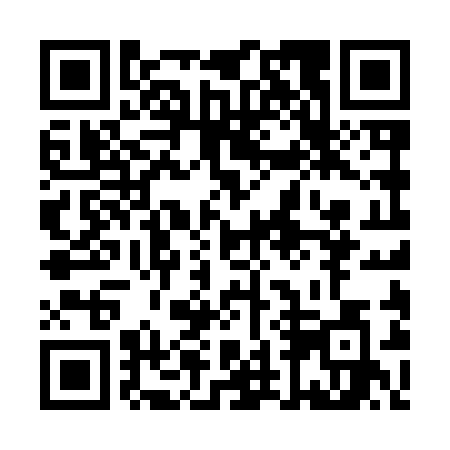 Ramadan times for Milowka, PolandMon 11 Mar 2024 - Wed 10 Apr 2024High Latitude Method: Angle Based RulePrayer Calculation Method: Muslim World LeagueAsar Calculation Method: HanafiPrayer times provided by https://www.salahtimes.comDateDayFajrSuhurSunriseDhuhrAsrIftarMaghribIsha11Mon4:184:186:0511:543:505:435:437:2412Tue4:164:166:0311:533:515:455:457:2513Wed4:144:146:0111:533:525:465:467:2714Thu4:114:115:5911:533:545:485:487:2915Fri4:094:095:5711:523:555:495:497:3016Sat4:074:075:5411:523:565:515:517:3217Sun4:044:045:5211:523:575:525:527:3418Mon4:024:025:5011:523:595:545:547:3619Tue4:004:005:4811:514:005:565:567:3720Wed3:573:575:4611:514:015:575:577:3921Thu3:553:555:4411:514:025:595:597:4122Fri3:523:525:4111:504:046:006:007:4323Sat3:503:505:3911:504:056:026:027:4524Sun3:473:475:3711:504:066:036:037:4625Mon3:453:455:3511:494:076:056:057:4826Tue3:423:425:3311:494:086:066:067:5027Wed3:403:405:3111:494:096:086:087:5228Thu3:373:375:2911:494:116:096:097:5429Fri3:353:355:2611:484:126:116:117:5630Sat3:323:325:2411:484:136:136:137:5831Sun4:304:306:2212:485:147:147:149:001Mon4:274:276:2012:475:157:167:169:022Tue4:254:256:1812:475:167:177:179:043Wed4:224:226:1612:475:177:197:199:064Thu4:194:196:1412:465:197:207:209:085Fri4:174:176:1212:465:207:227:229:106Sat4:144:146:0912:465:217:237:239:127Sun4:114:116:0712:465:227:257:259:148Mon4:094:096:0512:455:237:267:269:169Tue4:064:066:0312:455:247:287:289:1810Wed4:034:036:0112:455:257:307:309:20